В рамках месячника Всемирного дня информирования по проблемам аутизма в ОШ №1 психологом-педагогом Беляевой А.В. проводятся запланированные мероприятия со всеми участниками образовательного процесса. Было проведено родительское собрание с целью информирования и рекомендаций по работе с детьми аутического спектра. В помощь родителям проведен практический семинар «Родительской Академии», где были показаны методы работы с детьми, упражнения и занятия, которые можно проводить ежедневно в домашних условиях.Проведены классные часы: «Что такое аутизм», в старшем звене, «Особенные дети», «Солнце светит всем одинаково» в среднем звене. Педагоги рассказали учащимся о проблемах детей-аутистов, как реагировать на поведение особенных детей в общественных местах. Дело в том, что люди с аутизмом часто сталкиваются с непониманием, потому что окружающие не знают об их особенностях и считают их просто невоспитанными и неадекватными.  С ребятами 5-7 классов были проведены тренинги «Мы понимаем друг друга», на доверие, понимание и принятие окружающих такими, какими они есть.
Нам приятно видеть, что на мероприятиях  и тренингах по информированию о проблемах расстройства аутического спектра ребята проявляют понимание, чуткость, принятие жизненных проблем и ситуаций. 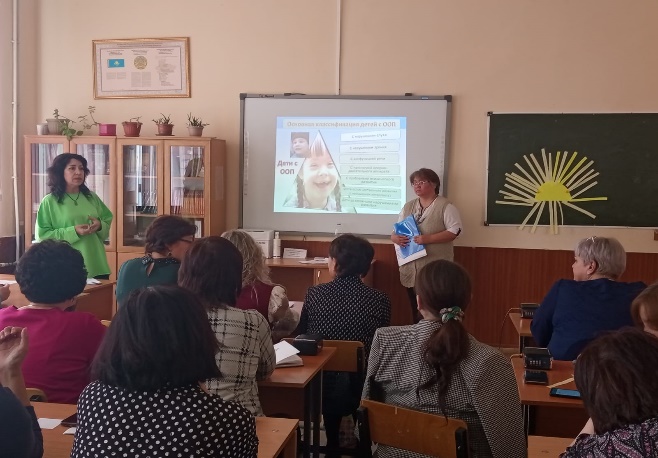 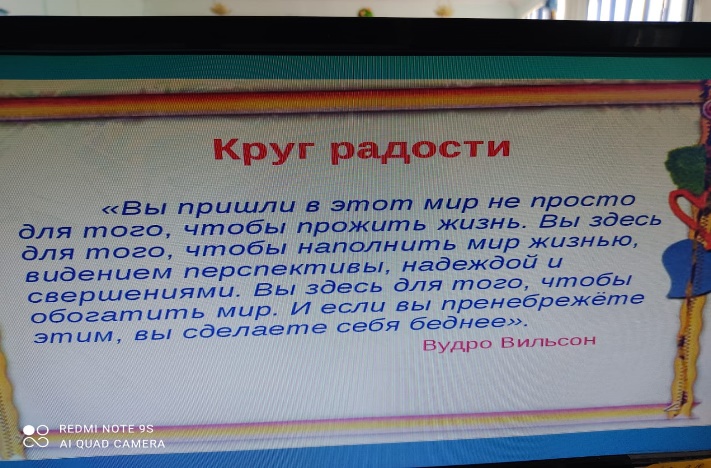 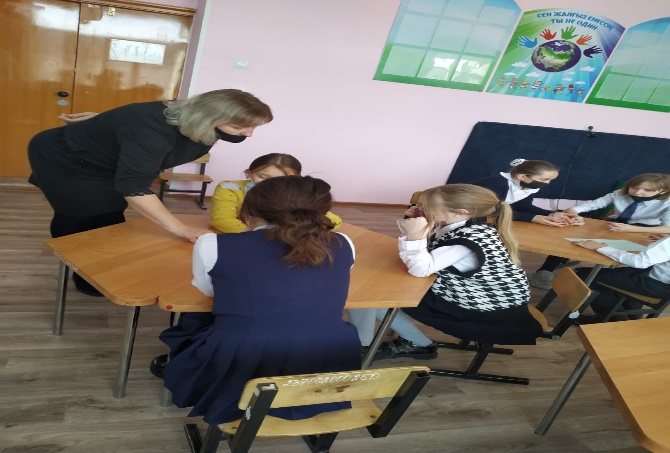 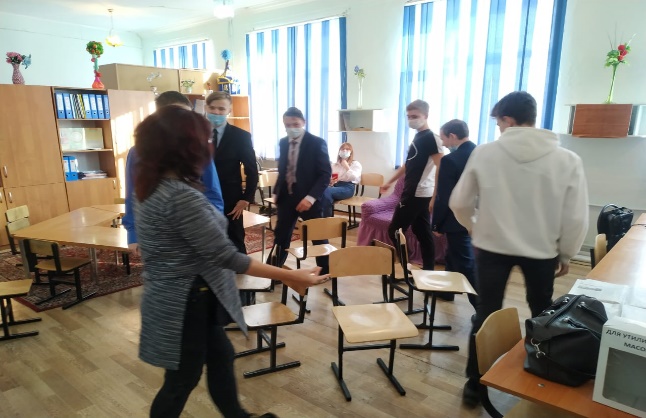 